Министерство образования и науки Республики Саха (Якутия) Государственное автономное учреждение дополнительного образования «Институт развития профессионального образования» Иванова Лариса Ивановна, методист Заполнение аннотации педагогических работников профессиональных образовательных организаций в Виртуальном методическом кабинете сайта ГАУ ДПО РС(Я) «Институт развития профессионального образования»(Методическая рекомендация)г Якутск  2023г.АннотацияМетодическая рекомендация «Заполнение аннотации педагогических работников профессиональных образовательных организаций в Виртуальном методическом кабинете сайта ГАУ ДПО РС(Я) «Институт развития профессионального образования» рассматривает вопросы размещения педагогами сведений об их результатах деятельности во время проведения аттестации на квалификационные категории. Методическая рекомендация предназначена в помощь педагогам, претендующим на квалификационные категории  профессиональной деятельности, по заполнению формы  аннотации в портале «Виртуальный методический кабинет» на сайте Института развития профессионального образования в соответствии с установленными критериями оценки деятельности педагогов. Методическая рекомендация может быть использована педагогами всех должностей в период прохождения процедуры аттестации, будет инструкцией и помощником для   внесения результатов деятельности педагогов в установленную Министерством образования и науки РС(Я) форму.    Иванова Лариса Ивановна, методист ГАУ ДПО РС(Я) «Институт развития профессионального образования», 89243693133Пояснительная записка	В целях сосредоточения аттестационных материалов педагогов и  облегчения работы методических служб профессиональных образовательных организаций по заполнению аннотации в формате excel аттестуемых педагогов ГАУ ДПО РС(Я) «Институт развития профессионального образования» разработало портал «Виртуальный методический кабинет». Виртуальный методический кабинет (далее - ВМК) размещен на сайте Института развития профессионального образования. Весь материал о деятельности педагогических работников, претендующих на первую и высшую квалификационные категории размещаются в ВМК, который позволяет вносит поправки и изменения по деятельности каждого педагога. О работе и правилах внесения информаций об аттестуемых  педагогах  были проведены обучающие вебинары. Вместе с тем, педагоги и вновь работающие методисты сталкиваются с затруднениями по вводу показателей деятельности педагогов.   	В связи с этим, в целях оказания методической помощи педагогам и методистам профессиональных образовательных организаций разработана методическая рекомендация «Заполнение аннотации педагогических работников профессиональных образовательных организаций в Виртуальном методическом кабинете сайта ГАУ ДПО РС(Я) «Институт развития профессионального образования». Методическая рекомендация охватывает вопросы правильного заполнения аннотации аттестуемых педагогов, дается алгоритм внесения результатов деятельности педагогов при проведении процедуры аттестации и экспертизы  деятельности педагогов на соответствие заявленной категории на платформе «Виртуальный методический кабинет (ВМК)», т.е. алгоритм конкретных действий и требования  при  заполнении аннотаций аттестуемых педагогов в соответствии  с установленными критериями оценки их деятельности. 	Методическая рекомендация разработана, руководствуясь статьей 49 Федерального закона «Об образовании в Российской Федерации» от 29.12.2012г. № 273-ФЗ, Порядка проведения аттестации педагогических работников организаций, осуществляющих образовательную деятельность, утвержденного приказом Министерства образования и науки РФ от 07..04. 2014г. и на основании приказа Министерства образования и науки РС(Я) от 28.06.2022г. №01-03/1373 «О внесении изменений в критерии по оценке деятельности педагогических работников учреждений СПО при проведении аттестации».Оформление аннотации в ВМК (виртуальный методический кабинет)Форма аннотации для заполнения в Виртуальном методическом кабинете (ВМК) разработана в соответствии с установленными формами МОН РС(Я).  При заполнении установленная форма аннотации в ВМК пользователями не изменяется, не поправляется, а вносятся наименование критериев и содержание работы педагога!Алгоритм внесения результатов деятельности педагогов при проведении процедуры аттестации и экспертизы  деятельности педагогов на соответствие заявленной категории на платформе «Виртуальный методический кабинет (ВМК)»Для того, чтобы внести данные о результатах деятельности педагога в ВМК необходимо пройти следующий ход действий:Педагог проходит процедуру регистрации в ВМКПедагог должен изучить форму аннотации в ВМК.    На следующем этапе необходима консультация методиста по вопросам  и требованиям процедуры аттестации, в том числе экспертизы педагогической деятельности работника.Затем начинается сбор материалов и составление информации о деятельности и личных достижениях, результатах работы, участиях педагога, в соответствии с критериями заявленной категории.  После сбора материалов о деятельности педагога требуется проверка методиста собранных материалов и составленной информации на соответствие заявленной категории педагога.По собранным материалам педагогом заполняется аннотация в ВМК.После заполнения педагогом формы в ВМК  методист ПОО проверяет правильность   заполнения аннотации в ВМК в соответствии с установленными критериями оценки деятельности.  В случае, если не хватает материалов по требованиям критериев заявленной категории, то педагог дополняет материалы. Если заполнение педагога отвечает требованиям, то направляется на проверку Экспертной группы ИРПО. Если при проверке эксперта обнаруживается ошибки или деятельность педагога не отвечает критериям оценки заявленной квалификационной категории, то вносятся в аннотации замечания, сообщается (направляется) методисту на исправление. Данная процедура может повториться до полного исправления аннотации в ВМК. Если эксперт считает, что аннотация заполнена в соответствии с требованиями заявленной категории, то аннотация педагога направляется на рассмотрение Экспертной группы ИРПО. После полного исправления и одобрения аннотации педагог подает заявление в ГАК МОН РС(Я) через портал Госуслуг и документы педагога направляются на рассмотрение Главной аттестационной комиссии Министерства образования и науки РС(Я). 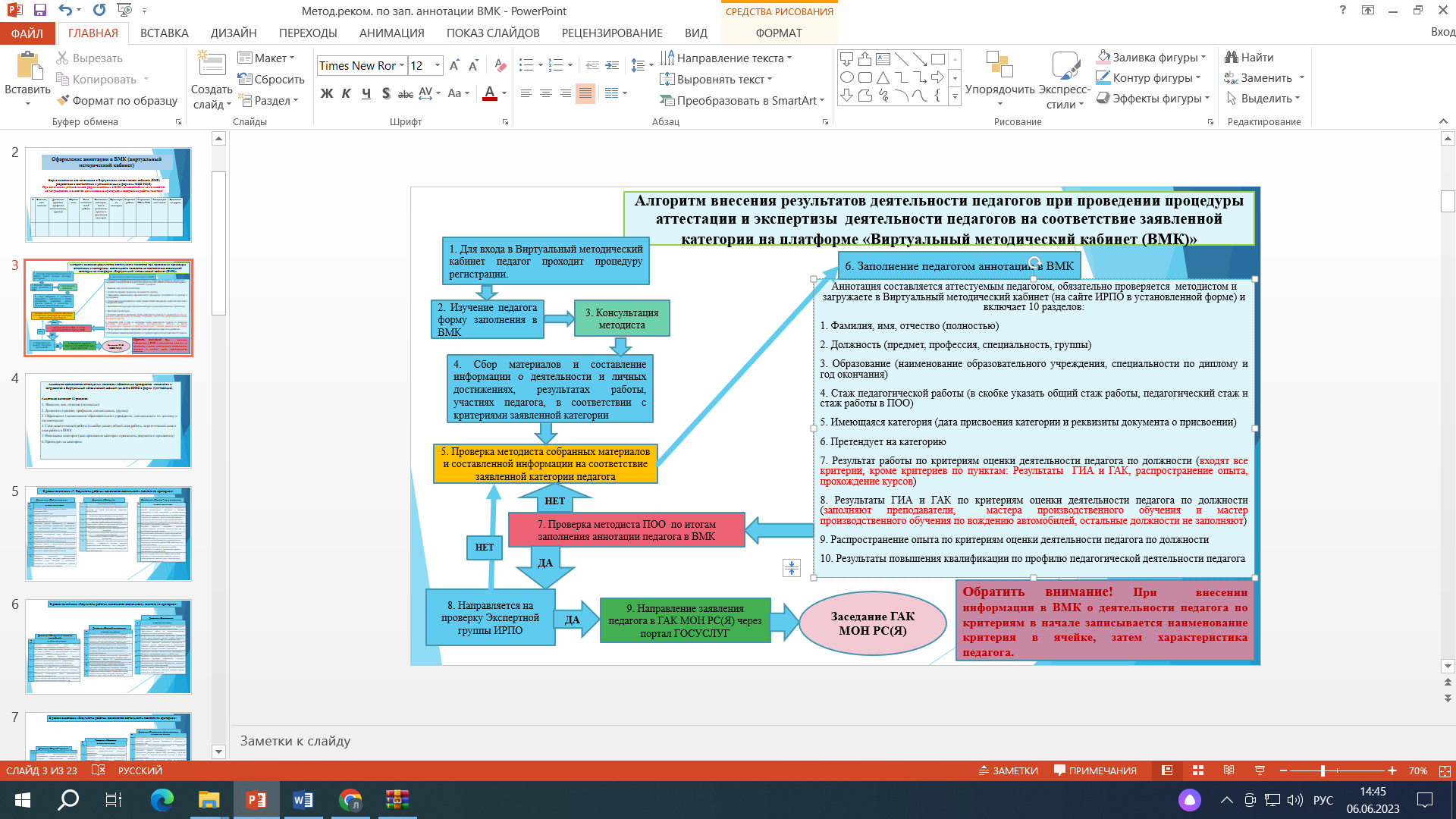 Аннотация составляется аттестуемым педагогом, обязательно проверяется  методистом и загружается в Виртуальный методический кабинет (на сайте ИРПО в форме  гугл-таблица).Аннотация включает 10 разделов:1. Фамилия, имя, отчество (полностью)2. Должность (предмет, профессия, специальность, группы)3. Образование (наименование образовательного учреждения, специальности по диплому и год окончания) 4. Стаж педагогической работы (в скобке указать общий стаж работы, педагогический стаж и стаж работы в ПОО)5. Имеющаяся категория (дата присвоения категории и реквизиты документа о присвоении)6. Претендует на категорию7.  Результаты работы8. Результаты ГИА и ГАК9. Распространение опыта10. Прохождение курсовРазделы аннотацииАннотация составляется аттестуемым педагогом, обязательно проверяется  методистом и загружаете в Виртуальный методический кабинет (на сайте ИРПО в установленной форме) и включает 10 разделов:Раздел 1. Фамилия, имя, отчество (записывается полностью)Раздел 2. Должность (указывается должность педагога;  у преподавателей - преподаваемые дисциплины, МДК;  у мастеров производственного обучения – УП, ПП и ПМ; профессия, специальность, группы)Раздел 3. Образование (наименование образовательного учреждения, специальности по диплому и год окончания) Раздел 4. Стаж педагогической работы (в скобке указывается  общий стаж работы, педагогический стаж и стаж работы в ПОО)Раздел 5. Имеющаяся категория (дата присвоения категории и реквизиты документа о присвоении)Раздел 6. Претендует на категориюРаздел 7. Результаты работыВ данный раздел аннотации входят все критерии, кроме критериев по пунктам: Результаты  ГИА и ГАК, распространение опыта,  прохождение курсов и включается деятельность педагога нижеуказанных критериев по должностям:Должность «Преподаватель»Должность «Мастер производственного обучения»Должность «Тренер - преподаватель»Должность «Мастер п/о по вождению автомобилей»Должность «Старший воспитатель»Должность «Воспитатель»Должность «Старший методист»Должность «Методист»Должность «Руководитель физвоспитания»Должность «Педагог ДО»Должность «Педагог - организатор»Должность «Педагог-психолог»Должность «Социальный педагог»Должность «Педагог – библиотекарь»Должность «Тьютор»Раздел 8. Результаты ГИА и ГАКРаздел аннотации заполняют педагоги по должностям: преподаватель, мастер производственного обучения, мастер производственного обучения по вождению автомобилей, остальные должности не заполняют, ячейка остается пустым.        Раздел включает показатели выпускных квалификационных работ, экзаменов, промежуточной аттестации, демоэкзаменов, зачетов.    Указываются общие средние показатели в %-м отношении. Показатели итогов учебной работы по каждой учебной группе не указываются.Данный раздел включает деятельность педагога по критериям:Должность: Мастер производственного обучения Должность: ПреподавательДолжность: Мастер производственного обучения по вождению автомобилейРаздел 9. Распространение опытаРаздел заполняют педагоги всех должностей и включается деятельность педагога по критериям:Должность: ПреподавательДолжность: Мастер производственного обученияДолжность: Старший воспитатель Должность: Тренер-преподавательДолжность: Мастер производственного обучения по вождению автомобилейДолжность: ВоспитательДолжность: Старший методистДолжность: МетодистДолжность: Руководитель физвоспитанияДолжность: Педагог-психологДолжность: Педагог - организаторДолжность: Педагог дополнительного образованияДолжность: Социальный педагогДолжность: Педагог-библиотекарьДолжность: ТьюторРаздел 10. Прохождение курсов Раздел заполняют педагоги всех должностей и включается деятельность педагога по критериям:Должности: Преподаватель, мастер производственного обучения, старший методист, методист Должности: Мастер производственного обучения по вождению автомобилейДолжности: Тренер-преподаватель, старший воспитатель, воспитательДолжность: Руководитель физвоспитанияДолжностям: Педагог дополнительного образования, педагог-организатор, социальный педагог, педагог-библиотекарь, тьюторДолжность: Тьютор 	Результат работы педагога за аттестуемый период (последние 5 лет) работы характеризуется по итоговым показателям за каждый год для оценки динамики положительных результатов         Критерий: Результаты участия обучающихся в выставках, конкурсах, олимпиадах, конференциях, соревнованиях (по преподаваемым профессиональным модулям, междисциплинарным курсам, дисциплинам) - достижения обучающихся (внутри ПОО, республиканский, всероссийский, международный)           (По данному критерию результаты обучающихся вносятся следующие данные за аттестуемый период по годам: указывается ФИ студента, тема или наименование работы, призовое место или номинация, год участия, наименование мероприятия и место проведения мероприятия).          Критерий:  Результаты использования новых образовательных технологий (эффективно использует в своей деятельности новые образовательные технологии; методические материалы, разработанные педагогическим работником с применением новых образовательных технологий, размещены на официальных сайтах;  аналитически обосновал выбор новых образовательных технологий, применяемых при решении задач урочной/внеурочной деятельности, и представил результаты их эффективного использования; методические материалы, разработанные педагогическим работником с применением новых образовательных технологий, размещены на официальных сайтах) Критерий: Эффективность работы по программно-методическому сопровождению образовательного процесса (разработал (составил) в соответствии с требованиями учебно-методический комплекс, методические рекомендации, отражающие использование им новых образовательных (производственных) технологий, фонд оценочных средств).  
     Кроме разработанных педагогом УМК, необходимо обязательно указать наличие разработанных педагогом методических рекомендаций, указаний и т.п.!    Критерий:  Распространение опыта (международный, всероссийский, республиканский, внутри ПОО). (указывается где и когда распространен опыт педагога, по какой теме. Если имеются публикации педагога, то  указывается: тема, год издания, издатель, ссылки (при электронном издании в сети Интернет).  Учесть, что просто участие (присутствие) без выступления на мероприятиях не считается распространением опыта!Критерий:  Результаты участия и продуктивность методической деятельности преподавателя 8.1. Участвует в экспертных комиссиях, предметных комиссиях, в составе жюри конкурсов, в работе творческих групп, руководит предметно-цикловой комиссией (ПЦК), методическим объединением на уровне образовательной организации;8.2. Участвует в экспертных комиссиях, предметных комиссиях, в составе жюри конкурсов, в работе творческих групп,  руководит ПЦК, методическим объединением; принимает участие в организации и проведении мероприятий на муниципальном  уровне;8.3. Участвует в экспертных комиссиях, предметных комиссиях, в составе жюри конкурсов, в работе творческих групп, руководит методическими объединениями, принимает участие в организации и проведении мероприятий на республиканском, всероссийском и международном уровне.Критерий: Результаты личного участия в конкурсах (выставках) профессионального мастерства
(призер/победитель конкурса профессионального мастерства на муниципальном, республиканском, всероссийском уровнях по преподаваемым дисциплинам, указывается  тема, призовое место или номинация, год участия, название мероприятия, место проведения). Результаты участия педагога показывать за 5 лет по уровням участия: 
 - уровень ПОО,  - республиканский уровень, - российский уровень,  - международный уровень.   Критерий:  Результаты проведенных преподавателем (мастером производственного обучения) конференций, выставок, конкурсов профессионального мастерства, иных конкурсов и аналогичных мероприятий (в области преподаваемого учебного предмета, курса, дисциплины (модуля)- участники, проведенных преподавателем конференций (мастером производственного обучения), выставок, конкурсов профессионального мастерства, иных конкурсов и аналогичных мероприятий (в области преподаваемого учебного предмета, курса, дисциплины (модуля) в ПОО, стали призерами на уровне ПОО и приняли участие  на республиканском уровне.- победители проведенных преподавателем конференций (мастером производственного обучения), выставок, конкурсов профессионального мастерства, иных конкурсов и аналогичных мероприятий (в области преподаваемого учебного предмета, курса, дисциплины (модуля) в ПОО, заняли призовые места  на республиканском уровне и приняли участие на всероссийском уровне.- победители, проведенных преподавателем конференций (мастером производственного обуче6ния), выставок, конкурсов профессионального мастерства, иных конкурсов и аналогичных мероприятий (в области преподаваемого учебного предмета, курса, дисциплины (модуля) в ПОО, заняли призовые места  на всероссийском уровне и  приняли участие на международном уровне. В раздел аннотации «Результаты повышения квалификациипо профилю педагогической деятельности» указываются:По КПК: - наименование организации, проводившей КПК ; - название курсов повышения квалификации;   - дата прохождения курсов;  - объем часов КПК. 2. По профессиональной переподготовке:- наименование организации, проводившей переподготовку; - название программы профессиональной переподготовки;   - дата прохождения переподготовки;  - объем часов;  - тема защищенной итоговой  квалификационной работы.3. По стажировке педагога: - наименование организации и предприятия, проводившей стажировку; - название программы стажировки;   - дата прохождения;  - объем часов стажировки. При составлении аннотации педагогам под руководством методистов (руководителей цикловых методических комиссий)  необходимо:Собрать все материалы о деятельности педагога в конце каждого учебного года ежегодно. Собранные материалы целесообразно сохранять в папке достижения педагога (портфолио педагога).Доработанные портфолио педагога разместить на сайт ПОО за 1 месяц до аттестацииПровести анализ деятельности педагога в аттестуемый период (5 лет) по годам с выводами итоговых показателей в соответствии с установленными критериями по должности.  Срок за 2 месяца до проведения аттестации. При составлении аннотации деятельность педагога изложить с конкретными фактами и данными в соответствии с требованиями критериев заявленной категории профессиональной деятельности.После составления аннотации педагога, методической службе ПОО провести предварительную оценку деятельности в соответствии с заявленной квалификационной категорией. При положительном решении внести данные в Виртуальный методический кабинет на сайте ИРПО.Список использованной литературыФедерального закона «Об образовании в Российской Федерации» от 29.12.2012г. № 273-ФЗПорядок проведения аттестации педагогических работников организаций, осуществляющих образовательную деятельность, утвержденного приказом Министерства образования и науки РФ от 07..04. 2014г.Приказ Министерства образования и науки РС(Я) от 28.06.2022г. №01-03/1373 «О внесении изменений в критерии по оценке деятельности педагогических работников учреждений СПО при проведении аттестации».№Фамилия, имя, отчество Должность (предмет, профессия специальность, группы) Образование  Стаж педагогической работы Имеющаяся категория, дата и реквизиты приказа о присвоении категории Претендует на категориюРезультат работыРезультаты ГИА и ГАКРаспространение опытаПрохождение курсов№ п/пНаименование критерия2.Результаты учебной деятельности по итогам мониторинга ПОО (профессиональный цикл) 2.1.Результаты учебной деятельности по итогам мониторинга ПОО (общеобразовательный цикл)4.Результаты участия обучающихся в выставках, конкурсах, олимпиадах, конференциях, соревнованиях (по преподаваемым профессиональным модулям, междисциплинарным курсам, дисциплинам) 5.Результаты использования новых образовательных технологий 6.Эффективность работы по программно-методическому сопровождению образовательного процесса 8.Результаты участия и продуктивность методической деятельности преподавателя9.Результаты личного участия преподавателя в конкурсах (выставках) профессионального мастерства 10.Результаты проведенных преподавателем  конференций, выставок, конкурсов профессионального мастерства, иных конкурсов и аналогичных мероприятий (в области преподаваемого учебного предмета, курса, дисциплины (модуля)№ п/пНаименование критерия2Результаты освоения обучающимися образовательных программ (по итогам мониторингов, проводимых организацией)3Результаты участия обучающихся в выставках, конкурсах, олимпиадах, конференциях, соревнованиях4Участие мастера производственного обучения на конкурсах профессионального мастерства5Эффективность работы по программно-методическому сопровождению образовательного процесса6Результаты использования новых образовательных технологий8Результативность внеурочной деятельности мастера производственного обучения 9Результативность работы в рамках социального партнёрства10Результаты проведенных мастером производственного обучения   конференций, выставок, конкурсов профессионального мастерства, иных конкурсов и аналогичных мероприятий (в области обучаемого ПМ, курса обучающихся)№Наименование критерия1.Обеспечение безопасности при  проведении тренировочных занятий, физкультурных, спортивных и массовых мероприятий на базе спортивного и технологического оборудования, спортивного сооружения или объекта спорта2.Организация  проведения  медицинского обследования и тестирования воспитанников  по физической подготовке  с участием учреждений здравоохранения в последние 5 лет 3.Подготовка спортсменов-разрядников4.Результат обучения, подготовки, воспитания, совершенствования мастерства воспитанников для их дальнейшей спортивной карьеры5.Результативность деятельности тренера-преподавателя: результаты выступления спортсменов на соревнованиях, спартакиадах и др. 6.Результаты участия обучающихся в интеллектуальных мероприятиях различных уровней: НПК, олимпиады и др. (в том числе заочно)8.Регулярность применения  современных учебно-тренировочных технологий с применением цифровых образовательных ресурсов (ЦОР).10.Признание профессиональным сообществом высокой квалификации педагогического работника: участие в работе экспертных комиссий, групп; жюри олимпиад;  судейство соревнований и т.п.№ п/пНаименование критерия1.Результат индивидуальной работы мастера производственного обучения в последние 5 лет3.Результаты сдачи квалификационного экзамена и экзамена на право управления ТС соответствующей категории и подкатегории в ГИБДД за последние 5 лет4.Результаты участия обучающихся конкурсах профессионального мастерства  водителей  в последние 5 лет5.Результаты практического обучения  и эффективность проведения  инструктажей  по основным правилам безопасности ТС с обучающимися за последние 5 лет.  6.Эффективность работы по программно-методическому сопровождению образовательного процесса в последние 5 лет7.Результаты использования новых образовательных технологий в последние 5 лет9.Участие мастера производственного обучения на конкурсах профессионального мастерства в последние 5 лет№Наименование критерия1.Динамика снижения правонарушений и нарушений общественного порядка воспитанниками за 3 года2.Результаты участия воспитанников в мероприятиях различных уровней внеурочной деятельности: конкурсы;  конференции;  концерты; выставки;  соревнования.3.Изучение личностных особенностей, склонностей, интересов обучающихся и динамики воспитательного процесса в группе обучающихся и с учетом изучения разработка плана воспитательной деятельности с группой обучающихся 4.Содействие в занятости воспитанников, проживающих в общежитии, во внеурочное время за 3 учебных года5.Эффективность работы по научно-методическому сопровождению воспитательного процесса6.Оказание методической  помощи воспитателям8.Участие (очное) старшего воспитателя в научно-практических конференциях, педчтениях, семинарах, педсоветах, мастер-классах и т.д. в последние 5 лет10.Профессиональная активность старшего воспитателя: участие в составе жюри конкурсов, участие в работе творческих групп, член специальных комиссий№Наименование критерия1.Динамика снижения правонарушений и нарушений общественного порядка воспитанниками за 3 года2.Эффективность работы по научно-методическому сопровождению воспитательного процесса4.Профессиональная активность воспитателя: участие в составе жюри конкурсов, участие в работе творческих групп, член специальных комиссий в последние 5 лет5.Организация творческой деятельности обучающихся и результаты участия воспитанников в мероприятиях различных уровней внеурочной деятельности: конкурсы, конференции, концерты, выставки, соревнования.6.Содействие в занятости воспитанников, проживающих в общежитии, во внеурочное время за 3 учебных года7Разработка информационно-методического обеспечения и проведение досуговых мероприятий, экскурсий, праздников в группе обучающихся8Взаимодействие с родителями обучающихся, проведение консультативной помощи родителям10Участие (очное) воспитателя в научно-практических конференциях, педчтениях, семинарах, педсоветах, мастер-классах и т.д. в последние 5 лет№ п/пНаименование критерия2.Результаты организационно-методического сопровождения участия педагогических кадров в конкурсах профессионального мастерства, конференциях3.Результаты организационно-методического сопровождения участия обучающихся в выставках, конкурсах, олимпиадах, конференциях, соревнованиях 4.Наличие разработанной педагогическими работниками методической продукции 5.Осуществление методического сопровождения аттестации педагогических работников6.Результативность использования педагогическими работниками новых образовательных технологий 8.Профессиональная экспертная деятельность9.Осуществление методического руководства с наличием подтверждающих материалов (планов, отчетов, разработанных документов, методических материалов, программ и т.д.)№ п/пНаименование критерия2.Результаты организационно-методического сопровождения участия педагогических кадров в конкурсах профессионального мастерства, конференциях3.Результаты организационно-методического сопровождения участия обучающихся в выставках, конкурсах, олимпиадах, конференциях, соревнованиях 4.Наличие разработанной педагогическими работниками методической продукции 5.Осуществление методического сопровождения аттестации педагогических работников6.Результативность использования педагогическими работниками новых образовательных технологий 8.Профессиональная экспертная деятельность9Осуществление методического руководства с наличием подтверждающих материалов (планов, отчетов, разработанных документов, методических материалов, программ и т.д.)10.Обобщение и распространение  опыта работы педагогических работников ПОО за последние 5 лет№Наименование критерия1Результаты участия обучающихся в спортивных мероприятиях различных уровней: турниры, соревнования, спартакиады за последние 5 лет2Организация  физкультурно-оздоровительных и  спортивных мероприятий  в аттестуемый период3Результаты участия обучающихся в интеллектуальных мероприятиях различных уровней: НПК, олимпиады и др.(в том числе заочно) по вопросам физической культуры и спорта за последние 3 года 4.Результаты организации внеклассной работы по физической культуре и спорту5. Результаты учебной деятельности по физической культуре ПОО  (за последние три года)6.Эффективность работы по программно-методическому сопровождению образовательного процесса с внедрением наиболее эффективных форм, методов и средств физического воспитания обучающихся9.Результаты участия и продуктивность методической деятельности руководителя физического воспитания10.Результаты управления процессами проведения в рамках Всероссийского физкультурно-спортивного комплекса "Готов к труду и обороне (ГТО)" за последние 5 лет№Наименование критерия1. Работа по набору и комплектованию  групп обучающихся с учетом специфики реализуемых дополнительных образовательных программ (их направленности и  осваиваемой области деятельности), индивидуальных и возрастных характеристик обучающихся (для преподавания по дополнительным профессиональным  программам)2Разработка мероприятий по модернизации оснащения учебного помещения (кабинета, лаборатории, мастерской, студии, спортивного, танцевального зала), формирование его предметно-пространственной среды, обеспечивающей освоение образовательной программы3Комплектация, сохранность состава воспитанников кружка, секции, студии, клубного и другого детского объединения. Средний показатель посещаемости (за последние три года)4Результаты участия обучающихся в интеллектуальных мероприятиях различных уровней: НПК, олимпиады, проектная деятельность и др.(в том числе заочно)5Планирование взаимодействия с родителями (законными представителями) обучающихся 6Контроль и оценка освоения дополнительных профессиональных программ 7Эффективность работы по программно-методическому сопровождению дополнительных профессиональных программ с внедрением наиболее эффективных форм, методов исходя из психофизиологической и педагогической целесообразности, включая информационные, а также цифровые образовательные ресурсы 9Участие педагога в профессиональных конкурсах (выставках) различной направленности№Наименование критерия1Осуществление координации воспитательного процесса при совместном  взаимодействии с учреждениями культуры, спорта и молодежной политики; творческими и  общественными объединениями.2Руководство работой по одному из направлений деятельности: техническому, художественному, спортивному, туристско-краеведческому и др.; поддержка социально значимых инициатив воспитанников 3Организация каникулярного отдыха и различных форм трудовой деятельности воспитанников4Результаты участия воспитанников в мероприятиях различных уровней внеурочной деятельности: конкурсы, конференции, концерты,выставки, соревнования, акции, другое5Взаимодействие с членами педагогического коллектива, родителями (законными представителями) обучающихся, иными заинтересованными лицами и организациями при подготовке и проведении массовых досуговых мероприятий6Организация профориентационной работы образовательной организации8Профессиональная активность педагога: участие в работе комиссий, жюри конкурсов; творческих групп, руководство МО, соревнований9Участие педагога в профессиональных конкурсах (выставках) различной направленности№Наименование критерия1.Разработка программ развития универсальных учебных действий, программ воспитания и социализации обучающихся, воспитанников, коррекционных программ2Методическая работа с педагогами и администрацией ПОО4Результаты использования новых образовательных технологий в психологической диагностике и коррекции 6Участие (руководство) педагога-психолога в работе экспертных комиссий, групп, жюри олимпиад, творческих лабораторий, руководство профильными объединениями7Эффективность деятельности педагога-психолога в соответствии с направлениями: диагностика, профилактика, консультирование, коррекция  и просвещение воспитанников8Результаты участия воспитанников в конкурсах, конференциях, социальных акциях, проектах (психологическое сопровождение ) 9Взаимодействие педагога – психолога с центрами коррекционно-развивающего обучения и реабилитации, социально-психологическими учреждениями и другими центрами помощи обучающимся, родителям (законным представителям), а также общественными организациями и институтами повышения квалификации и т.д.10Психологическая помощь лицам с ограниченными возможностями здоровья (ОВЗ), обучающихся, испытывающих трудности в освоении основных образовательных программ, в развитии и социальной адаптации№Наименование критерия1Деятельность педагога по разработке и реализации социальных проектов, программ за последние 5 лет2Эффективность индивидуальной профилактической  работы социального педагога  и результаты его работы по социально-педагогическому сопровождению обучающихся  в трудную жизненную ситуацию3Взаимодействие социального педагога с работниками ПОО,  организациями  (ведомствами, структурами) по профилю его деятельности (комиссия по делам несовершеннолетних, центр реабилитации и т.д.) и родителями и лицами их заменяющих за последние 5 лет4Эффективность деятельности социального педагога в соответствии с направлениями: диагностика, профилактика, консультирование и просвещение за последние 5 лет5Результаты участия воспитанников в мероприятиях по профилю деятельности педагога: конкурсах, смотрах, агитбригадах и др. (за последние 5 лет)6Эффективность работы по привлечению воспитанников к различным видам внеурочной деятельности, занятость воспитанников за последние 5 лет 7Результат работы по социально-педагогической поддержке обучающихся в освоении образовательных программ9Профессиональная активность (участие составе в жюри (оргкомитетах) конкурсов, в работе творческих групп, в работе консилиумов, член специальных комиссий и т.п.)№Наименование критерия1Доля обучающихся, являющихся читателями библиотеки, в общей численности обучающихся в образовательной организации2Доля обучающихся, вовлеченных педагогом-библиотекарем в мероприятия (деятельность) по формированию информационной культуры, в общей численности обучающихся в образовательной организации3Формирование и пополнение библиотечного фонда в соответствии с образовательными программами учреждения4Использование современных форм, методов библиотечно-информационной деятельности (в том числе в условиях реализации ФГОС)5Разработка социально-педагогических программ воспитания у обучающихся информационной культуры6Реализация мероприятий по обеспечению информационной безопасности обучающихся в образовательной организации7Профессиональная активность педагога-библиотекаря: участие в работе комиссий, жюри конкурсов; творческих групп, руководство МО, соревнований№ п/пНаименование критерия1Результаты работы по обеспечению сохранности контингента2Разработка индивидуальных образовательных маршрутов, обучающихся согласно требованиям ФГОС СПО3Разработка методических средств (визуальной поддержки, альтернативной коммуникации) для разработки и реализации обучающимся индивидуальных образовательных маршрутов, учебных планов  4Разработка методических рекомендаций для педагогов и родителей (законных представителей) обучающихся в целях формирования открытой, вариативной, избыточной образовательной среды для разных категорий обучающихся, включая обучающихся с ОВЗ и инвалидностью5Использование методов педагогической диагностики для выявления индивидуальных особенностей, интересов, способностей, проблем обучающихся 6Результаты участия обучающихся в выставках, конкурсах, олимпиадах, конференциях, соревнованиях (по преподаваемым профессиональным модулям, междисциплинарным курсам, дисциплинам)7.Обеспечение высокого качества организации тьюторского сопровождения на основе эффективного использования современных образовательных технологий, наличие методической системы работы и его научно-методическая деятельность 8Методическое обеспечение взаимодействия субъектов образования в целях индивидуализации образовательного процесса№ п/пНаименование критерияРезультаты ГИА и ГАК № п/пНаименование критерия3.Результаты освоения обучающимися образовательных программ по итогам мониторинга системы образования (профессиональный цикл). Заполняют преподаватели профессионального цикла. 3.1.Результаты освоения обучающимися образовательных программ по итогам мониторинга системы образования (общеобразовательный цикл). Заполняют преподаватели общеобразовательного цикла.№ п/пНаименование критерия2.Результаты освоения обучающимися образовательных программ (по итогам мониторингов, проводимых организацией) в последние 5 лет№Наименование критерия7.Обобщение и распространение в педагогических коллективах опыта практических результатов своей профессиональной деятельности №  Наименование критерия7Обобщение и распространение опыта практических результатов своей профессиональной деятельности, публикация трудов№Наименование критерия7.Публикация методических материалов из опыта работы (авторских программ, разработок, статей), наличие печатных изданий, видеомероприятий. Интернет-публикации.№Наименование критерия7.Обобщение и распространение в педагогических коллективах, спортивных сообществах опыта практических результатов своей профессиональной деятельности (в том числе заочная трансляция)№ Наименование критерия8. Обобщение и распространение опыта практических результатов своей профессиональной деятельности, публикация трудов в последние 5 лет№Наименование критерия3.Публикация методических материалов из опыта работы (авторских программ, методических и иных разработок, статей), наличие печатных изданий, видеомероприятий, интернет-публикации.№ Наименование критерия10Обобщение и распространение опыта работы педагогических работников ПОО за последние 5 лет№Наименование критерия7.Обобщение и распространение в педагогических коллективах опыта практических результатов своей профессиональной деятельности№ Наименование критерия7.   Обобщение и распространение в педагогических коллективах, спортивных сообществах опыта практических результатов своей профессиональной деятельности (в том числе заочная трансляция)№Наименование критерия5  Обобщение и распространение собственного психолого-педагогического опыта (разработка и внедрение авторских методических разработок, рекомендаций, программ, пособий и курсов по психологии, диагностических инструментариев, проведение мастер-классов, семинаров-тренингов; выступления на педагогических советах, чтениях семинарах, круглых столах)№Наименование критерия7Обобщение и распространение в педагогических коллективах опыта практических результатов своей профессиональной деятельности№Наименование критерия8Наличие публикаций, включая интернет – публикации авторских методических разработок, рекомендаций, методических пособий; Выступления на научно-практических конференциях, педчтениях, семинарах, секциях; проведение открытых занятий, мастер-классов, мероприятий№Наименование критерия8Транслирование опыта практических результатов своей профессиональной деятельности за последние 5 лет№Наименование критерия8Наличие публикаций, включая интернет – публикации авторских методических разработок, методических пособий9Выступления на научно-практических конференциях, педагогических чтениях, семинарах, секциях; проведение открытых занятий, мастер-классов, мероприятий№ п/пНаименование критерия9.Обобщение и распространение в педагогических коллективах опыта практических результатов своей профессиональной деятельности № Наименование критерия1.Результаты повышения квалификации по профилю педагогической деятельности № п/п Наименование критерия10.Результаты повышения квалификации по профилю педагогической деятельности за последние 3 года и стажировки на производстве по профилю профессиональной деятельности за последние  5 лет№Наименование критерия9.Результаты повышения квалификации по профилю педагогической деятельности №Наименование критерия8.Результаты повышения квалификации по профилю педагогической деятельности №Наименование критерия10Результаты повышения квалификации по профилю педагогической деятельности за 3 года№Наименование критерия10Повышение квалификации по профилю за последние 3 года с указанием наименований обучающих семинаров, курсов и даты получения соответствующего документа. ДолжностиИтоговые показателиПреподаватели, мастера производственного обучения, тренер-преподавательИтоговые показатели учебной работы по итогам мониторинга ПОО  (Не указывать показатели итогов учебной работы по каждой учебной группе);Старший воспитатель, воспитатель Охват воспитанников спортивными секциями, кружками, объединениями. Динамика снижения правонарушений и нарушений общественного порядка воспитанникамиСтарший методист, методистОбщие показатели участия педагогов на различных мероприятиях в аттестуемый периодПедагог - организаторПоказатели организации каникулярного отдыха и различных форм трудовой деятельности воспитанников. Результаты участия воспитанников в мероприятиях различных уровней внеурочной деятельности: конкурсы, конференции, концерты, выставки, соревнования, акции, другоеСоциальный педагогПоказатели охвата обучающихся педагогической диагностикой, профилактикой, консультированием и просвещениемРуководитель физического воспитанияПоказатель охвата обучающихся спортивными секциямиПедагог дополнительного образованияПоказатели охвата обучающихся кружками, секциями, студиями и др.ТьюторДинамика сохранности контингента обучающихсяПедагог-психологПоказатель охвата обучающихся педагогической диагностикой, профилактикой, консультированием Тренер-преподавательПоказатель общего участия  воспитанников всоревнованиях